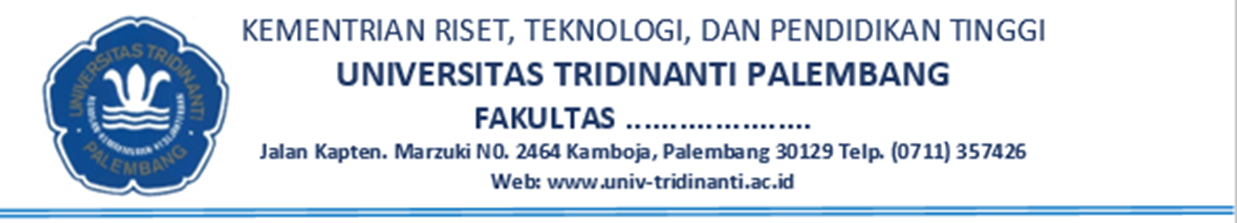 		Palembang,................................Kepada Yth : Dosen PAKBAAKKBAUKKasie PerpustakaanKepala LaboratoriumDari   : Ketua Jurusan Teknik ............................Sifat   : BiasaPerihal  : Klarifikasi/Lembar Persetujuan Bahwa untuk dapat mengikuti ujian sidang Skripsi, mahasiswa harus memenuhi persyaratan berikut ini :Surat keterangan ini disyahkan oleh Dosen Pembimbing Akademik (PA). Telah lulus semua mata kuliah dengan nilai minimal C, kecuali Skripsi yang disyahkan oleh BAAK Tidak mempunyai tunggakan keuangan yang diterbitkan oleh BAUKTidak mempunayi pinjaman buku yang diterbitkan oleh Kasie PerpustakaanTidak mempunyai pinjaman alat-alat lanoratorium dari laboratorium terkait.Sehubungan dengan hal tersebut diatas, kami mohon mendapatkan klarifikasi persyaratan ujian sidang, dengan mengisi form terlampir sebagai berikut :Nama Mahasiswa	 	 : ....................................................................  NPM				 : ....................................................................Jurusan/Program Studi	 : .................................................................... Demikian atas kerjasamanya kami ucapkan terima kasih.           								Ketua Jurusan/Program Studi          								(.............................)